Name ___________________________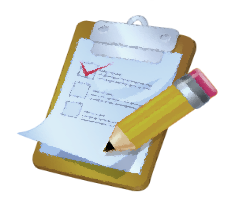 My Spelling Activities ChecklistList #______ Pattern: ________________________________________________I must complete __6__ activities before my test on Friday, ___________________________.Directions:  When you finish your classwork, please choose an activity as a spelling center.  Write the date on the line that you complete the activity.  Turn this in with your test.Spelling ActivityDo written activities on notebook paper. Staple them to this sheet.Date CompletedWord Sort- Sort your words into the categories you highlighted using your baggy of words.Timed Sort- Sort your words as quickly as possible and write down how long it took. Then, sort a 2nd time and see if you got faster!Buddy Sort- Work with a buddy from your group. Work together with your buddy to sort your words.Written Sort- Write your category titles. Then write the words that belong in each category underneath.Word Hunt- Choose a book you want to read. Look through the book to find words that fit your pattern. Record these words.ABC Order- Write your words in ABC Order. Then, write them in backwards ABC Order!Sentences- Write sentences for at least 12 of your words.Creative Story- Write a story using at least 8 of your words.Poem- Write a poem using at least 8 of your words.Wacky Words- Write your words 3 times each in a wacky way!New Words- Use resources in the room to choose 5 words that could be added to your list. Explain why they fit.Backwards Words- Write 10 of your words forwards and then backwards.  Write neatly!Fancy Letters- Write your spelling words using fancy letters.  Trace a Shape- Choose 10 words.  Draw a shape for each word you choose.  Then write your words around each shape.Spelling Riddles- Write riddles for 8 words.  Include the answer!Example: I cry when I’m hungry. I wear diapers. I’m cute and cuddly.  What am I? Answer- babySpelling Code- Make a code for each letter of the alphabet. Write the code on your paper.  Then write your words in code!  You must write the actual spelling word next to the “code word.”Spelling Bee- Draw and color an outdoor picture.  Draw a bee for each of your spelling words.  Then write the words inside each of the “spelling bees.”  Write neatly.Adding My Words- Choose 10 words.  Multiply each spelling word.  Consonants are worth 5 points. Vowels are worth 2 points.Example: said- 5 x 2 x 2 x 5 = 100Connect the Dots- Write 10 of your words in dots.  Then connect the dots by tracing over them with a colored pencil.Goofy Spelling Story- Write a goofy spelling story using your spelling words.  Be sure to underline your words as you use them.  You can illustrate and color your story, too!Opposites Day- Write your words with the opposite hand.  Try to write as neatly as possible!Pyramid Writing- Choose 8 words.  Write them in a pyramid like this:  SOMESSoSomSomeRhyming Words- Choose 8 words.  First, write each word on your paper.  Next to it, list a word that rhymes with your spelling word.Colorful Words- Write each spelling word.  Use a different colored pencil or crayon for each letter!Across and Down- Choose 8 words.  Write each word across and down, sharing the beginning letter.WHENH
E
N